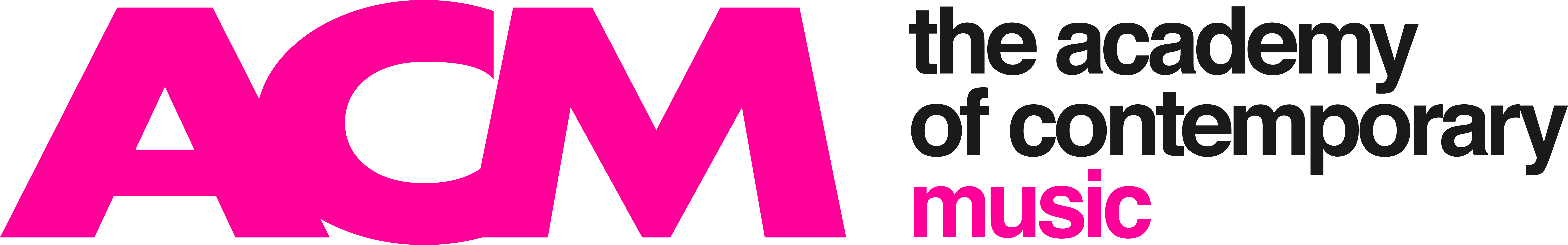 Application for employment1 Application for employment	2 Personal details3 ReferencesPlease provide details below of two referees who have direct knowledge of your work, one of whom should be your current or most recent employer. 4 Experience and SkillsPresent or most recent employerPrevious employment (most recent first)(please continue on a separate sheet if required)5 Education and qualifications6 Professional developmentList any award-bearing or non-qualification training courses you have undertaken relevant to this position.7 Membership of professional bodiesList details of any professional organisations to which you belong8 Information in support of your application9 Rehabilitation of Offenders Act 197410 DeclarationI declare that to the best of my knowledge the information provided on this form is accurate.  I understand and acknowledge that any false statement wilfully given or the withholding of any relevant information may result in the withdrawal of any offer of employment or termination of employment as appropriatePlease note that for the successful candidate, the information provided will be used to create a confidential computer and manual based file, the use of which complies with the provision of the Data Protection Act 1998 The completed application form should be returned by the closing date stated in the advertisement to the Academy of Contemporary Music:Email: hr@acm.ac.ukPost: HR Department, The Rodboro Buildings, Bridge Street, Guildford, Surrey, GU1 4SBEqual Opportunities Monitoring Form  The Academy of Contemporary Music is committed to ensuring that applicants are selected for appointment on the basis of their abilities relevant to the job.  Completion of this section will help us to ensure that our policies and procedures are effective in avoiding discrimination and promoting equal opportunities in recruitment.Please indicate by ticking the appropriate boxes:Monitoring EthnicityThe information provided will help us to ensure that our policies and practices do not inadvertently discriminate against you because of your ethnicity.  Any information you provide here will only be used to monitor the effectiveness of our policies and we will take steps to ensure this information remains confidential to our HR team.Ethnic GroupChoose ONE section from A to F, then tick the appropriate box to indicate your background:The ethnic group section set out approved categories for monitoring ethnicity as used in the 2001 Census of Population.  Disability MonitoringEmployees with a disability or health condition are entitled in law to ‘reasonable adjustments’ to address their support needs in the workplace. Therefore we are interested in any disability or health condition that may require a reasonable adjustment in order to overcome such barriers.  Signed:      						Date:      Please return this form along with your application form.Post applied for:      Where did you first see this post advertised? :      Surname/Family name:      Title (eg Mr, Mrs, Ms, Dr):      First name:      Preferred name:      Address:      Postcode:      Home telephone number:      Work telephone number:      Mobile telephone number:      Email address:      Do you hold a valid driving licence?           Yes           NoIf yes, is it full or provisional?                     Full            ProvisionalNational Insurance Number:                   Will you require a work permit to take up employment in the UK ?  (Non-EU Citizens only).           Yes           NoMay we contact this referee prior to interview?      Yes           NoYour present or most recent employerName:      Company Name:      Address:      Postcode:      Telephone number:      Email:      Position:      May we contact this referee prior to interview?      Yes           NoName:      Company Name:      Address:      Postcode:      Telephone number:      Email:      Position:      Name of organisationJob Title (state full or part time)Employed fromEmployed toNotice requiredSalaryDescribe your main duties and responsibilities and indicate your reasons for leaving:Describe your main duties and responsibilities and indicate your reasons for leaving:Describe your main duties and responsibilities and indicate your reasons for leaving:Describe your main duties and responsibilities and indicate your reasons for leaving:Describe your main duties and responsibilities and indicate your reasons for leaving:Describe your main duties and responsibilities and indicate your reasons for leaving:Name and address of organisation (state if full or part time)Job titleEmployed fromEmployed toMain duties and responsibilities and reason for leavingSchool/college/university attendedfromtoQualifications obtained, examinations passes or studies currently being undertaken.  State level and subjectGradeCourse titleDate attended and durationBrief DetailsAward (if appropriate)Name of bodyLevel of membershipDate obtainedPlease use this space to describe the following (attach a continuation sheet if necessary):Your interest in this vacancyThe relevant experience, skills and qualifications you can bring to the postHave you ever been convicted of a criminal offence (spent convictions as defined by the Rehabilitation of Offenders Act 1974 being specifically excluded) ?   :   Yes           NoThis information may be confirmed by the Disclosure and Barring Service Signed:      Date:      General InformationAre you:      Male           Female         Indeterminate (unable to be classified as male or female)Title:                   First Name:        Surname:           Marital Status:      Not Married           Married/Civil PartnershipNB. Not married includes single, widowed and divorcedDate of Birth:      A – White BritishA – White BritishB – MixedB – MixedC – Asian / Asian BritishC – Asian / Asian BritishBritishWhite & Black CaribbeanIndianIrishWhite & Black AfricanPakistaniWhite & AsianBangladeshiOther White Background(please specify below)Other White Background(please specify below)Other Mixed Background (please specify below)Other Mixed Background (please specify below)Other Asian Background(please specify below)Other Asian Background(please specify below)D - Black / Black BritishD - Black / Black BritishE – Chinese / Chinese BritishE – Chinese / Chinese BritishG – Information RefusedG – Information RefusedCaribbeanChineseInformation RefusedAfricanF – OtherF – OtherOther Black Background(please specify below)Other Black Background(please specify below)Other Ethnic Background (please specify below)Other Ethnic Background (please specify below)Do you consider that you have a disability?           Yes           NoBelow are the Categories for disability – please tick all that apply:     Specific learning disability (such as dyslexia or dyspraxia)     General learning disability (such as Down’s Syndrome)     Cognitive impairment (such as autistic spectrum disorder or resulting from a head injury)    Long standing illness or health condition (such as cancer, HIV, diabetes, chronic heart disease or epilepsy)     Mental health condition (such as depression or schizophrenia)   Physical impairment or mobility issues (such as difficulty using arms or using a wheelchair or crutches)     Deaf or serious hearing impairment     Blind or serious visual impairment     Other type of disability (please state):      